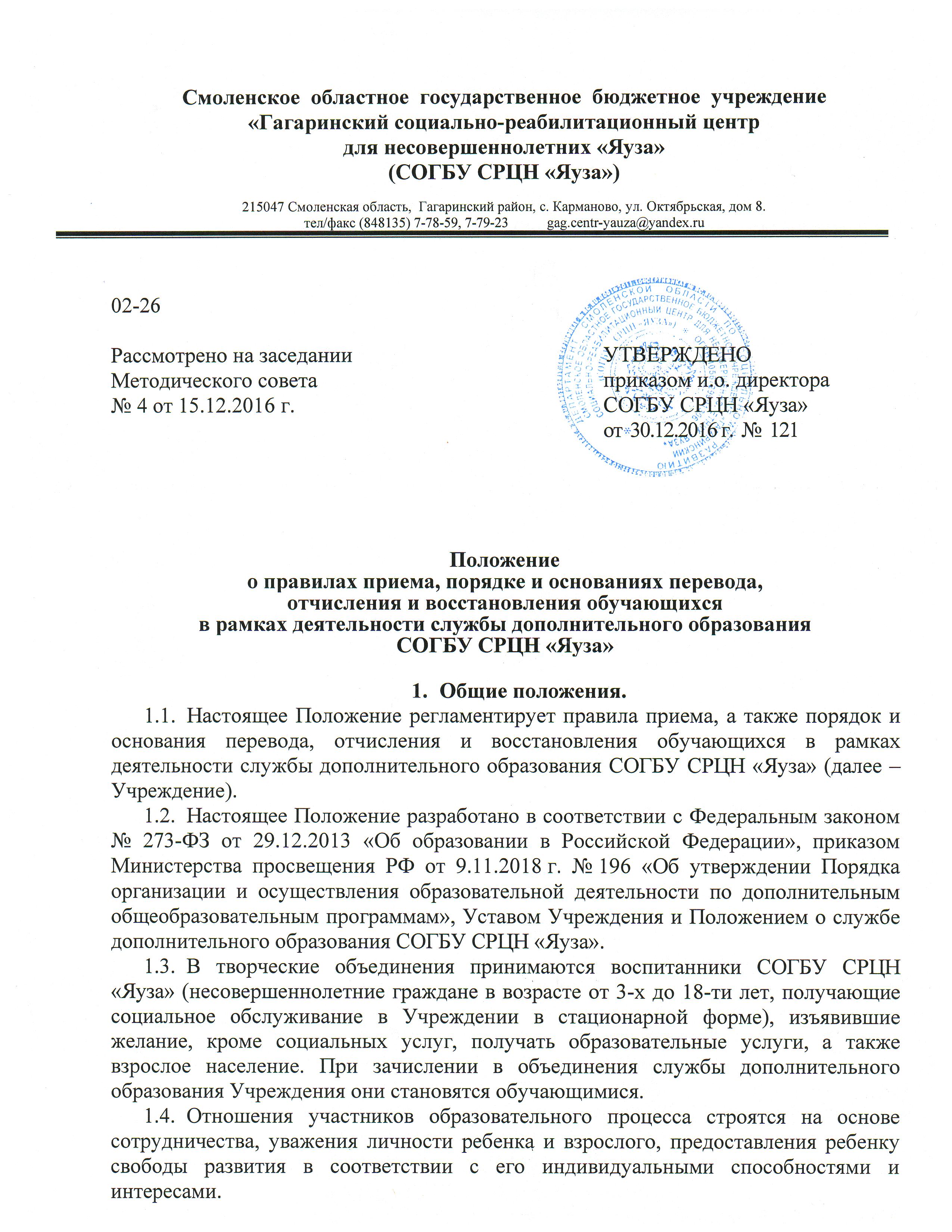 Правила приема в творческие объединенияПрием в творческие объединения Учреждения осуществляется без вступительных испытаний.С целью ознакомления родителей (законных представителей) обучающихся с Уставом Учреждения, с лицензией на осуществление образовательной деятельности, с образовательными программами и другими документами, регламентирующими организацию и осуществление образовательной деятельности, права и обязанности обучающихся, руководство Учреждения размещает копии указанных документов на информационном стенде и в сети Интернет на официальном сайте Учреждения.Для зачисления несовершеннолетнего в объединение родители (законные представители) предоставляют заявление о приеме на имя директора Учреждения, либо заявление несовершеннолетнего, достигшего возраста 14 лет, с согласия родителей (законных представителей).2.4. В заявлении о зачислении указываются следующие сведения о несовершеннолетнем:а) фамилия, имя, отчество (последнее – при наличии);б) дата рождения;в) фамилия, имя, отчество (последнее – при наличии) родителей (законных представителей) ребенка.2.5. Родители (законные представители) несовершеннолетнего предъявляют ксерокопию свидетельства о рождении ребенка или паспорта. 2.6. Родители (законные представители) несовершеннолетнего, являющегося иностранным гражданином или лицом без гражданства, дополнительно предъявляют заверенные в установленном порядке копии документа, подтверждающие родство заявителя (или законность прав обучающегося), и документа, подтверждающего право заявителя на пребывание в Российской Федерации.2.7. Иностранные граждане и лица без гражданства все документы представляют на русском языке или вместе с заверенным в установленном порядке переводом на русском языке.2.8. Факт ознакомления родителей (законных представителей) несовершеннолетнего, в том числе через информационные системы общего пользования, с Уставом Учреждения, с лицензией на осуществление образовательной деятельности, с образовательными программами и другими документами, регламентирующими организацию и осуществление образовательной деятельности, права и обязанности обучающихся, фиксируется в заявлении о зачислении в творческое объединение и заверяется личной подписью родителей (законных представителей) несовершеннолетнего. Подписью родителей (законных представителей) обучающегося фиксируется также согласие на обработку их персональных данных и персональных данных ребенка в порядке, установленном законодательством Российской Федерации.2.9. Зачисление обучающихся в творческое объединение Учреждения оформляется приказом директора после приема документов.Порядок и основания перевода обучающихсяКаждый обучающийся имеет право обучаться в нескольких  объединениях.Каждый обучающийся имеет право перейти в объединение к другому педагогу дополнительного образования и на другую программу. Переход обучающегося к другому педагогу оформляется приказом директора Учреждения.Порядок и основания отчисления обучающихсяОтчисление обучающихся производится в следующих случаях:по заявлению родителей (законных представителей);по обстоятельствам, не зависящим от воли обучающегося или родителей (законных представителей) несовершеннолетнего обучающегося и организации осуществляющей образовательную деятельность, в том числе в случае ликвидации организации, осуществляющей образовательную деятельность.Отчисление обучающегося из творческого объединения оформляется приказом директора Учреждения.Порядок восстановления обучающихся5.1. Решение о восстановлении обучающихся принимает директор Учреждения в форме издания приказа.5.2. Обучающиеся, отчисленные за нарушения Правил внутреннего распорядка получателей социальных услуг СОГБУ СРЦН «Яуза» за противоправные действия и неоднократные нарушения Устава Учреждения, право на восстановление не имеют.5.3. Обучающиеся, не завершившие обучение в Учреждении по состоянию здоровья или другим уважительным причинам, имеют право на восстановление в контингенте обучающихся только при наличии свободных мест.5.4. Основанием для восстановления являются:- заявление родителей (законных представителей) на имя директора Учреждения;- медицинская карта о состоянии здоровья ребёнка.